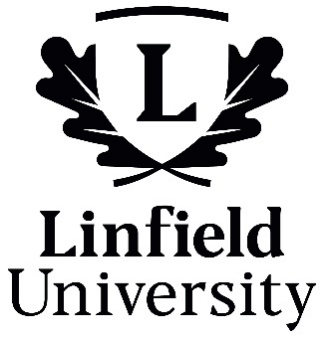 Department of BusinessEntrepreneurship MinorEntrepreneurship Minor ChecklistsFor Students NOT Earning a Major in the Business DepartmentRequirements Completion of 26-28 credits is required for the Entrepreneurship Minor for Students NOT Earning a Major in the Business Department.*Approved through consultation with major and minor advisors. Courses should be related to student’s interests or career plans related to entrepreneurship. An approved course in business (including BNMG 423 or BNSS 486 if not counted in “1 of the Following”) or COMM 340 may substitute for one course in this category.For Students Earning a Major in the Business Department: Accounting, Finance, International Business, Marketing, or Sport Management*Requirements Completion of core business courses; BNMG 405; one approved course in one’s major; and two approved business courses outside one’s major is required for the Entrepreneurship Minor for Students Earning a Major in the Business Department.*Due to course overlap, students who major or minor in Management may not earn the Entrepreneurship minor.**Approved through consultation with major and minor advisors. Courses should be related to student’s interests or career plans related to entrepreneurship. BNMG 423 or BNSS 486 (if not counted in “1 of the following”) or COMM 340 may substitute for one course in this category.***Approved through consultation with major and minor advisors. Course should be related to student’s interests or career plans related to entrepreneurship. Linfield Curriculum: **Credits listed for the Six Modes of Inquiry & Diversity Studies are minimum requirements. **The Upper-Division course must be at the 300-level or above, it must be in one of the Six Modes of Inquiry (CS; IS; NW; QR; UQ; and VP), and it must be a course from outside the student’s major department.Revised: 5/18/23CompletedTitleYearCourse #CreditsContemporary Business 1BNSS 2504Financial Accounting1 or 2BNAC 2604Organizational Behavior & Management 2 or 3BNMG 3104Financial and Managerial Accounting 11 or 2BNAC 2594Business Law I3 or 4BNSS 34041 of the Following1 of the Following1 of the Following1 of the Following1 of the FollowingEntrepreneurship3 or 4BNMG 4234Interdisciplinary Seminar (Social Entrepreneurship)3 or 4BNSS 48642 Approved Courses (6-8 credits) in Student’s Major Field of Study*2 Approved Courses (6-8 credits) in Student’s Major Field of Study*2 Approved Courses (6-8 credits) in Student’s Major Field of Study*2 Approved Courses (6-8 credits) in Student’s Major Field of Study*2 Approved Courses (6-8 credits) in Student’s Major Field of Study*Major Field of Study Course*3 or 43 or 4Major Field of Study Course*3 or 43 or 4CompletedTitleYearCourse #CreditsCore Business Courses1-4BNAC 260BNAC 261BNMG 310
BNMK 321BNSS 340BNFN 341BNSS 49528Human Resource Management3 or 4BNMG 40541 of the Following1 of the Following1 of the Following1 of the Following1 of the FollowingEntrepreneurship3 or 4BNMG 4234Interdisciplinary Seminar (Social Entrepreneurship)3 or 4BNSS 48642 Approved Business Courses Outside Student’s Major**2 Approved Business Courses Outside Student’s Major**2 Approved Business Courses Outside Student’s Major**2 Approved Business Courses Outside Student’s Major**2 Approved Business Courses Outside Student’s Major**Non-Major Course**3 or 44Non-Major Course**3 or 441 Approved Course in Student’s Major Field of Study***1 Approved Course in Student’s Major Field of Study***1 Approved Course in Student’s Major Field of Study***1 Approved Course in Student’s Major Field of Study***1 Approved Course in Student’s Major Field of Study***Major Field of Study Course***3 or 44New CategoryCreditsCourse Taken and WhenExemplar Submitted (Mark X)Inquiry Seminar (INQS)4Six Modes of InquirySix Modes of InquirySix Modes of InquirySix Modes of InquiryUpper Division Course**3Creative Studies (CS)3Individuals, Systems, and Societies (IS)3Natural World (NW)3Quantitative  Reasoning  (QR)3Ultimate Questions (UQ)3Vital Past (VP)3Diversity StudiesDiversity StudiesDiversity StudiesDiversity StudiesU.S. Pluralisms (US)3Global Pluralisms (GP)3Paracurricular – PEParacurricular – AnyParacurricular – AnyNote: Three credits in paracurricular courses are required, one of which must be in physical education or dance. No more than 4 paracurricular courses from any one department, and no more than 8 paracurricular credits, may be counted toward graduation. Colloquium (IDST 007, 008, or 009) is included in the 8-credit maximum.  **The Oregon Board of Accountancy limits the number of Paracurricular credits to 3 and the number of internship credits to 4.Note: Three credits in paracurricular courses are required, one of which must be in physical education or dance. No more than 4 paracurricular courses from any one department, and no more than 8 paracurricular credits, may be counted toward graduation. Colloquium (IDST 007, 008, or 009) is included in the 8-credit maximum.  **The Oregon Board of Accountancy limits the number of Paracurricular credits to 3 and the number of internship credits to 4.Note: Three credits in paracurricular courses are required, one of which must be in physical education or dance. No more than 4 paracurricular courses from any one department, and no more than 8 paracurricular credits, may be counted toward graduation. Colloquium (IDST 007, 008, or 009) is included in the 8-credit maximum.  **The Oregon Board of Accountancy limits the number of Paracurricular credits to 3 and the number of internship credits to 4.Note: Three credits in paracurricular courses are required, one of which must be in physical education or dance. No more than 4 paracurricular courses from any one department, and no more than 8 paracurricular credits, may be counted toward graduation. Colloquium (IDST 007, 008, or 009) is included in the 8-credit maximum.  **The Oregon Board of Accountancy limits the number of Paracurricular credits to 3 and the number of internship credits to 4.Select OneSelect OneBA	2 semesters of foreign language at elementary level OR 1 semester above elementary levelBS	2 (3 credit) courses in a single natural science, social/behavioral science, or mathematics Complete if ApplicableComplete if ApplicableAdditional Advisor(s)Other Major(s)Other Minor(s)